Паспорт 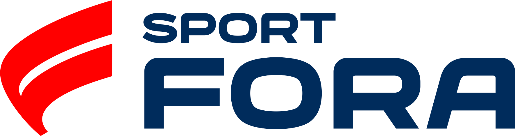 Атлетический комплексАртикул: AK32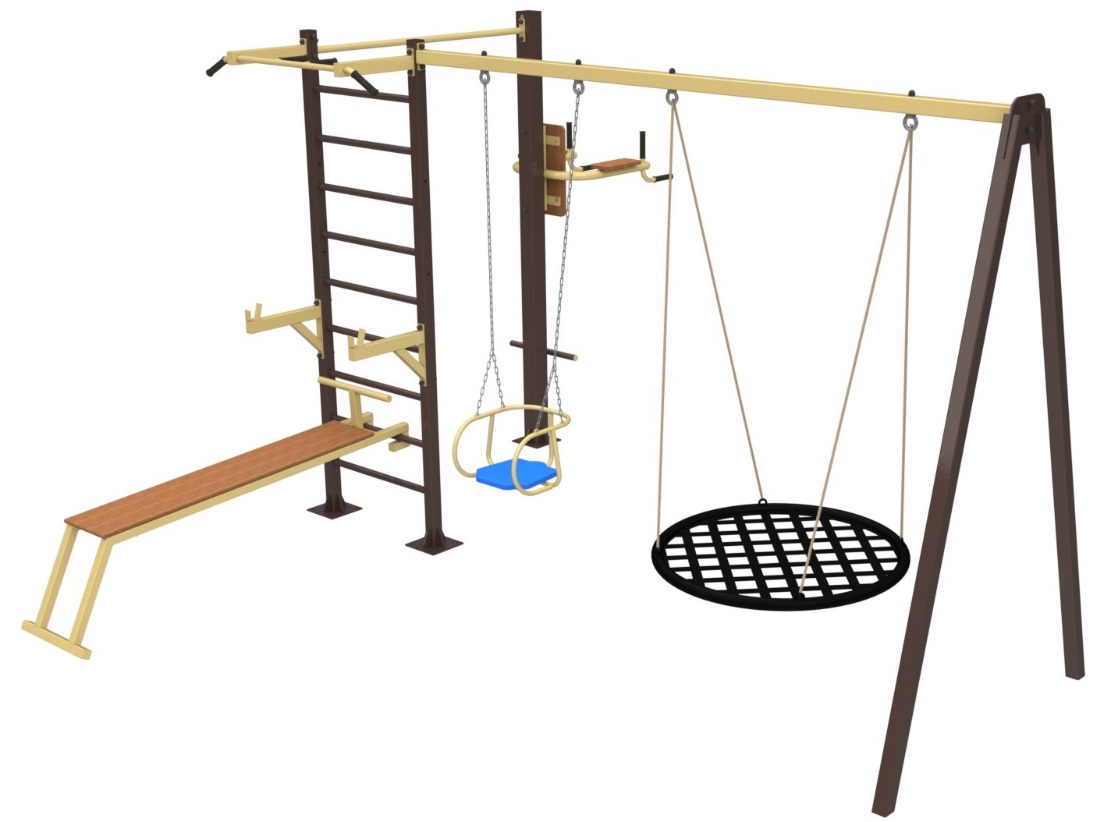 Внимательно прочтите паспорт (ПС) для ознакомления с правилами безопасной эксплуатации, обслуживания, транспортировки и хранения изделия.Паспорт рекомендуется хранить в течение всего срока эксплуатации изделия.1. ОБЩИЕ СВЕДЕНИЯ. 1.1 Наименование, обозначение: Атлетический комплекс Спорт-Фора1.2 Предприятие: ООО «СпортТехника», Россия, г. Мытищи.1.3 Место установки: на открытых уличных участках в местах массового отдыха людей.1.4 Нормативные документы, в соответствии с которыми изготовлен атлетический комплекс: СТО 71030909 – 005 – 2010, ГОСТ 15.009/ГОСТ 15.0052. ТРАНСПОРТИРОВКА. Атлетический комплекс транспортируется любым видом транспорта, обеспечивающим его сохранность. При погрузке, разгрузке и монтаже соблюдать меры предосторожности для обеспечения сохранности деталей.             3. УСЛОВИЯ ХРАНЕНИЯ.Хранить атлетический комплекс следует вертикально вдали от агрессивных сред и нагревательных приборов, при температуре от - 30° С до + 30° С.4. ГАРАНТИЙНЫЕ ОБЯЗАТЕЛЬСТВА.4.1 Изготовитель гарантирует соответствие атлетического комплекса требованиям СТО 71030909-005-2009 при соблюдении покупателем требований настоящего руководства. 4.2 Гарантийный срок эксплуатации изделия – 12 месяца со дня реализации. 4.3 Гарантия не распространяется на: изделия, поврежденные при перевозке покупателем; изделия, поврежденные в результате вандализма или форс-мажорных обстоятельств; изделия, для которых нарушены правила хранения, сборки и эксплуатации, изложенные в настоящем паспорте изделия, не имеющие в паспорте отметок об упаковывании, приёмке ОТК и продаже изделия естественный износ, происходящий в результате нормального использования 5. ПРАВИЛА БЕЗОПАСНОЙ ЭКСПЛУАТАЦИИ. 5.1 Атлетический комплекс предназначен для возрастной группы от 14-и лет. 5.2 В целях обеспечения безопасной эксплуатации оборудования в процессе эксплуатации необходимо проводить регулярные визуальные осмотры Атлетического комплекса с целью выявления повреждений, снижающих прочность несущих конструкций и опасных дефектов, являющихся результатом ненадлежащего использования, вандализма или прочих условий. 5.3 Обнаруженные во время осмотра неполадки должны быть немедленно устранены, а если это невозможно, то оборудование должно быть закрыто для пользования. 5.4 В процессе занятий не допускается нахождение людей в зоне безопасности. 5.5 Не рекомендуется приступать к занятиям без предварительной консультации с врачом. 5.6 Для обеспечения безопасности эксплуатант разрабатывает и устанавливает информационные таблички или доски, содержащие: - Правила пользования и возрастные ограничения при пользовании атлетическим комплексом;  - Номера телефонов для сообщения службе эксплуатации о неисправности и поломке оборудования;  - Номера телефонов службы спасения, скорой помощи. 6. ИНСТРУКЦИЯ ПО ОБСЛУЖИВАНИЮ И УХОДУ.Перед вводом в эксплуатацию необходимо: Провести визуальный осмотрПроверить целостность конструкции, наличие всех элементов атлетического комплекса 6.1 Необходимо проводить ежедневный визуальный осмотр, который включает: Проверку надежности крепления к фундаменту несущей конструкции; Проверку целостности конструкции, наличия всех элементов атлетического комплекса; Проверку узлов крепления. При ослаблении крепежных соединений, произвести их подтяжку, используя стандартный инструмент. Проверку наличия защитных пластмассовых колпачков на крепёжных деталях. Обнаруженные во время осмотра неполадки должны быть немедленно устранены, а если это невозможно, то атлетический комплекс должен быть закрыт для пользования. 6.2 Периодически, не реже 1 раза в месяц, необходимо проводить функциональный осмотр. Функциональный осмотр включает: Проверку устойчивости конструкции, прочность узлов крепления; Проверку затяжки резьбовых соединений; при ослаблении крепежных соединений, произвести их подтяжку, используя стандартный инструмент. Установку или замену пластмассовых колпачков, закрывающих резьбовые части. Все вышедшие из строя комплектующие элементы заменять аналогичными, произведенными на предприятии – изготовителе. Запрещается самостоятельное изготовление и замена составных частей атлетического комплекса. Обнаруженные во время осмотра неполадки должны быть немедленно устранены, а если это невозможно, то оборудование должно быть закрыто для пользования. 6.3 В целях предотвращения коррозии необходимо ежеквартально обрабатывать антикоррозионной смазкой: - все видимые сварные швы; - все видимые резьбовые соединения. 6.4 Проводить ежегодный основной осмотр. 6.5 В зимнее время зону безопасности атлетический комплекса очищать от снега.7. ОТМЕТКА СБОРЩИКА. Атлетический комплекс собран, упакован, укомплектован в соответствии с технической документацией. Дата изготовления «___» ______________ 20 _ г. Сборщик ____________________ 8. СВИДЕТЕЛЬСТВО О ПРИЕМКЕ.Комплекс признан годным к эксплуатации. ОТК ____________________ 9. ОТМЕТКА О ПРОДАЖЕ. Торговое предприятие______________________________________________ Продавец ______________________ Подпись________________________Дата «___» ______________201_ г.ВНИМАНИЕ! Правильная и безопасная эксплуатация Атлетического комплекса гарантируется при соблюдении следующих условий: Назначение ответственного лица за Атлетическим комплексомРегулярное выполнение требований вышеперечисленных регламентных мероприятий. Примечание: В связи с постоянной работой над совершенствованием выпускаемой продукции возможны изменения, не отраженные в настоящем паспорте. Внесенные изменения не ухудшают потребительские свойства продукции10. ТЕХНИЧЕСКАЯ ХАРАКТЕРИСТИКА. 10.2 Габариты и зоны безопасности: 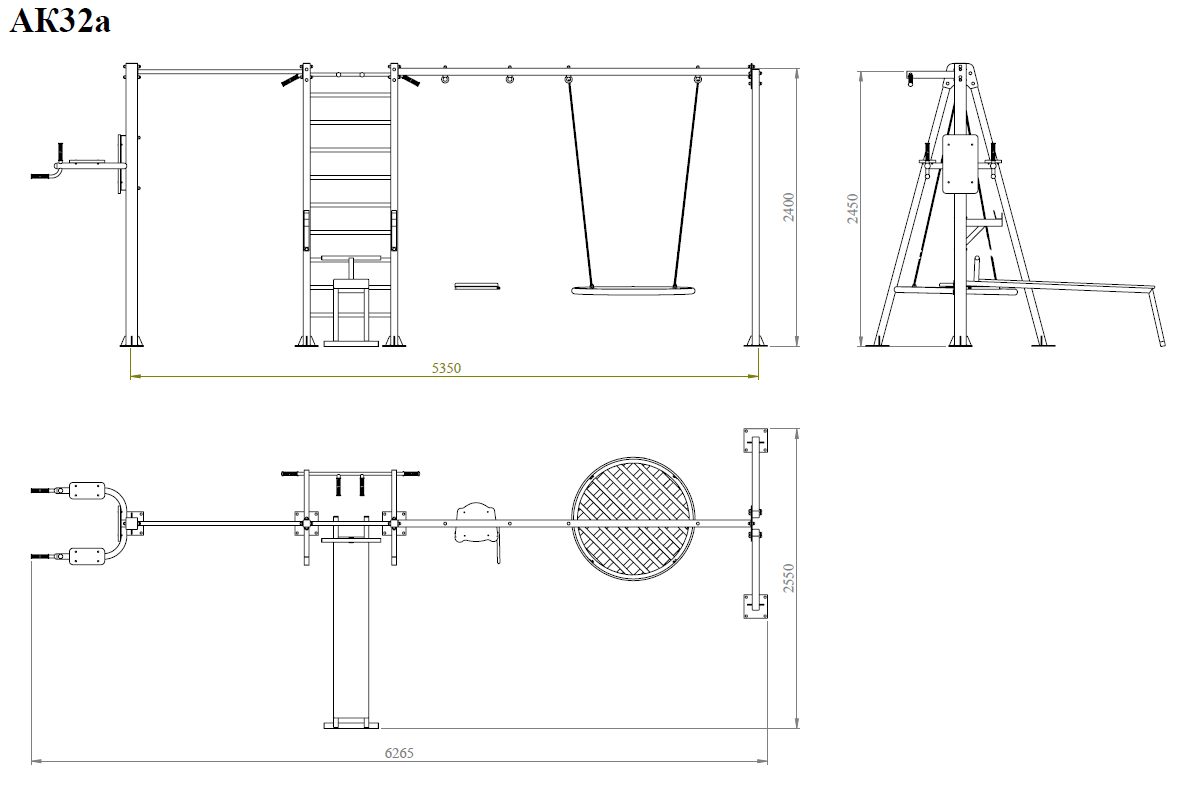 11. МОНТАЖ Внимательно изучить рекомендации по монтажу закладных элементов. 11.1. Подготовить участок земли (разровнять его) 11.2. Выкопать яму, глубиной больше на 100-150 мм, чем закладной элемент, входящий в комплектацию 11.3. Осуществить скрутку столбов тренажера и закладного (-ых)  элемента (-ов).11.4. Осуществить установку столбов комплекса в приямки выровняв их по уровню и высотной отметке.11.5. Заполнить приямки бетоном марки - Кл. У 15 малой фракции.11.6. Произвести окончательную сборку и выравнивание комплекса11.7. Оставшуюся полость приямка засыпать предварительно выкопанным грунтом в уровень земли.Установка бетонированием: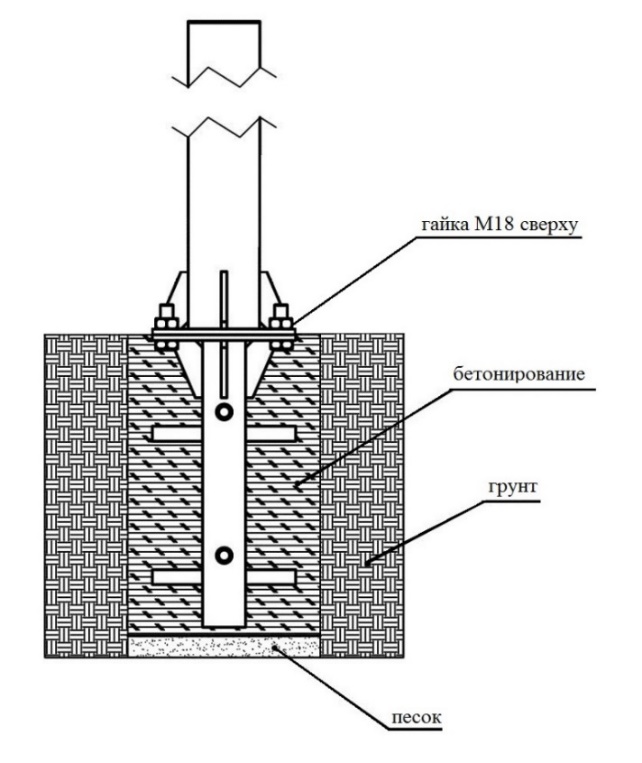 Габаритные размерыДлина, м6,3Габаритные размерыШирина, м2,6Габаритные размерыВысота, м2,5Вес, кг, не более Вес, кг, не более 250Максимальный вес пользователя, кг Максимальный вес пользователя, кг 150